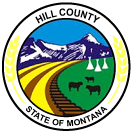 COMMISSIONERS WEEKLY BUSINESS MEETINGAGENDAApril 11, 202410:00 a.m.Meeting called to orderApproval of last week’s minutesPublic Comments on Non-Agenda itemsPublic Comments on Agenda itemsEmploymentBudgetsPoliciesPolicy Manual ApprovalAbatementsResolutionResolution No. 24-2770, amending the Hill County Budget, for the Creations of Fund 2277 for Receipt and Disbursements of Funds:Resolution No. 24-2771, the Hill County Attorney has requested prosecutorial assistance in the case of In RE: M.A.I., JF-21-2024-0001:Resolution No. 24-2772, the Hill County Attorney has requested prosecutorial assistance in the case of Angel Castillo-Haffley, CR-455-2024-0014:Resolution No. 24-2773, the Hill County Attorney has requested prosecutorial assistance in the case of Angelo Hawk Sanchez, CR-455-2024-0015:ContractsFederally Funded Subaward and Grant Agreement DR-4726Board AppointmentsCounty Permit ApprovalSubdivision/Survey ApprovalGranell Certificate of SurveyCounty NeedsDiscussion on Senate Bill 442Claims & PayrollPublic Comments on Agenda ItemsPublic Comments on Non-Agenda ItemsMeeting adjourned